Yale GIM “Research In Progress” MeetingPresented byYale School of Medicine’s Department of Internal MedicineSection of General Internal Medicine      “Health Equity, Performance Measurement, and the Problem of Accountability” Susannah Bernheim, MD, MHS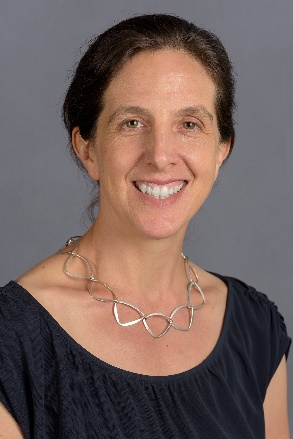 Associate ProfessorDirector, Quality Measurement Programs (CORE)Assistant Clinical Professor, General Internal Medicine,Yale School of MedicineDate: May 19, 2022 12:00pm – 1:00pmZoom: https://zoom.us/j/95746029979?pwd=QzhPa1FycWYxZFVHT3ZtYlYzN1p3UT09 Texting code for today’s session: TBD                             Course Director/Host: Patrick G. O’Connor, MD, MPH, 203-688-6532There is no corporate or commercial support for this activityThis course will fulfill the licensure requirement set forth by the State of ConnecticutFinancial Disclosure Information: Dr. Bernheim has no relevant financial relationship(s) with ineligible companies to disclose.Accreditation Statement: Yale School of Medicine is accredited by the Accreditation Council for Continuing Medical Education (ACCME) to provide continuing medical education for physicians. Designation Statement: Yale School of Medicine designates this Live Activity for a maximum of 1.00 AMA PRA Category 1 Credit(s)™. Physicians should only claim credit commensurate with the extent of their participation in the activity.